Sekundarschule Dormagen Bahnhofstr.71, 41539 Dormagen Tel.: 02133-97656240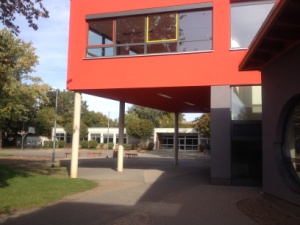 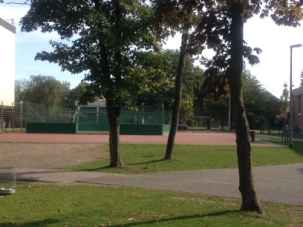 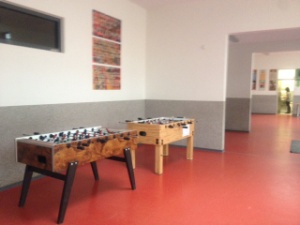 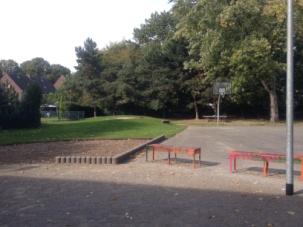 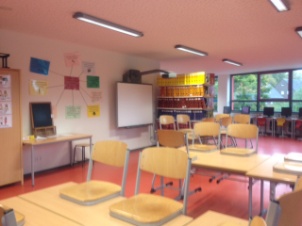 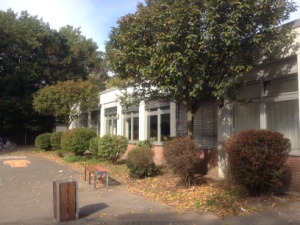 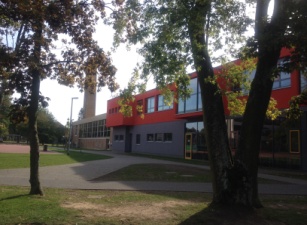 Schule im Aufbruch – Schule der Zukunft